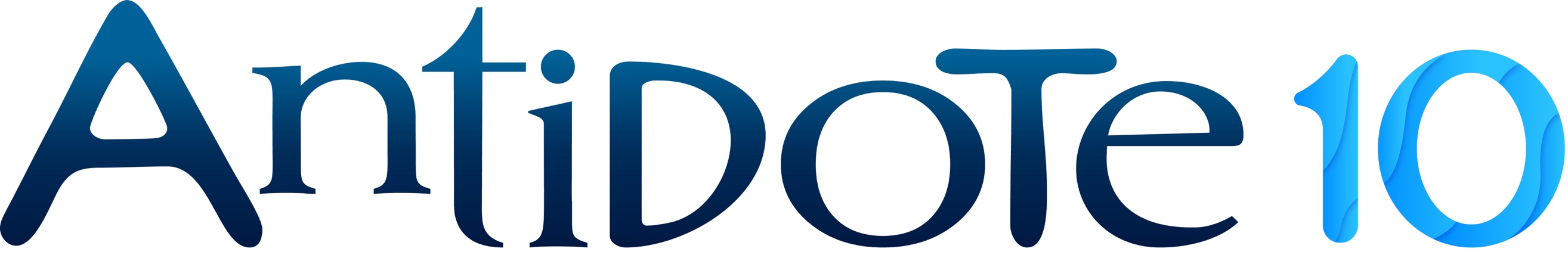 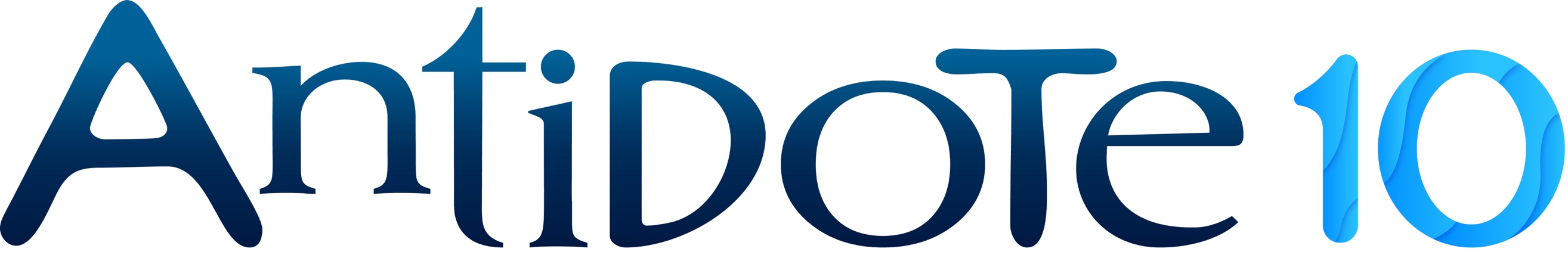 A.  Lis les phrases suivantes.La femme attend près du pont. Des cheveux sortent de son chapeau et flottent au vent. Une mèche s’accroche à sa bouche. Ses lèvres remuent.Elle fredonne une chanson.Ses yeux regardent le chien.L’animal dort.Son ronflement s’élève.Un frisson la parcourt.Une odeur de pain lui chatouille les narines.B. Surligne les 18 noms communs des phrases de l’exercice A en jaune. C. Enrichis les phrases en ajoutant des adjectifs.a. Sélectionne un nom que tu as surligné.b. Appelle les dictionnaires d’Antidote. 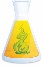 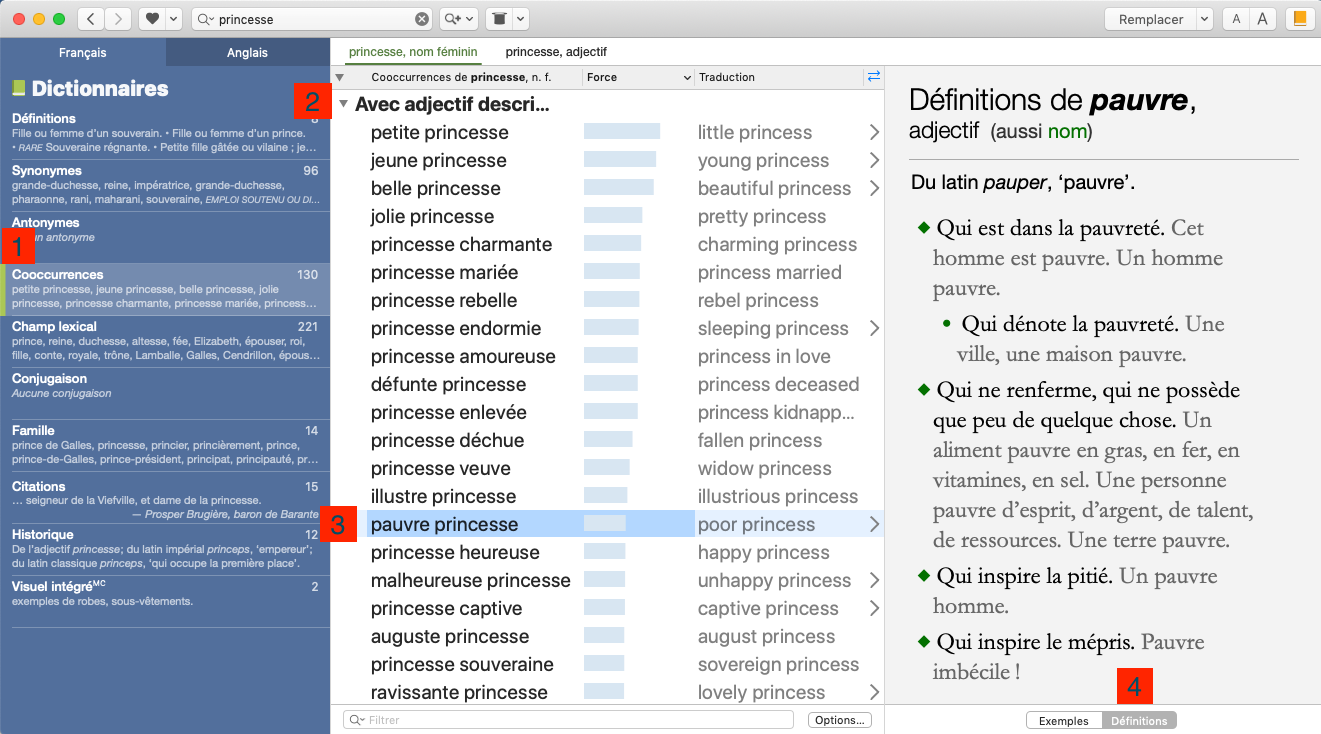 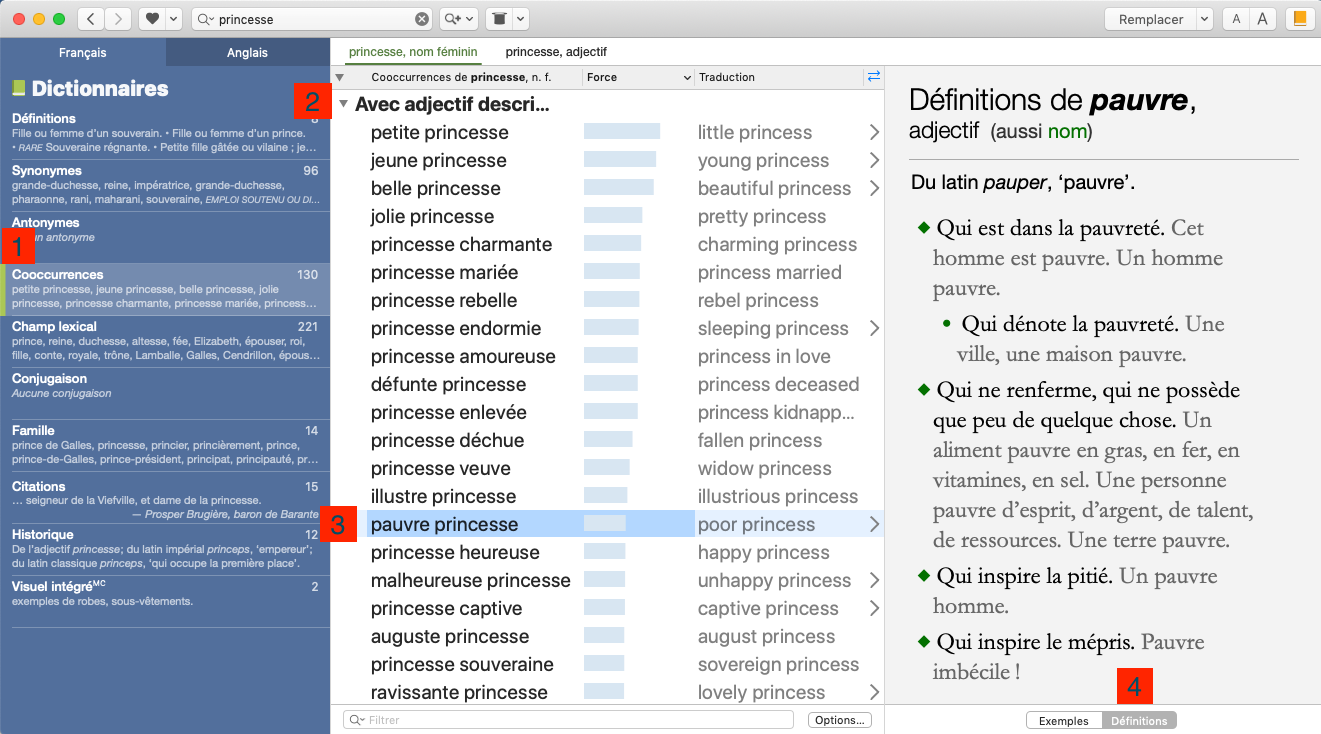 Clique sur Cooccurrences dans la colonne de gauche.Sélectionne Avec adjectif descriptif dans la section centrale.Choisis l’adjectif approprié.Consulte la définition de l’adjectif au besoin dans la section de droite.D. Surligne les adjectifs ajoutés en vert et accorde-les correctement.